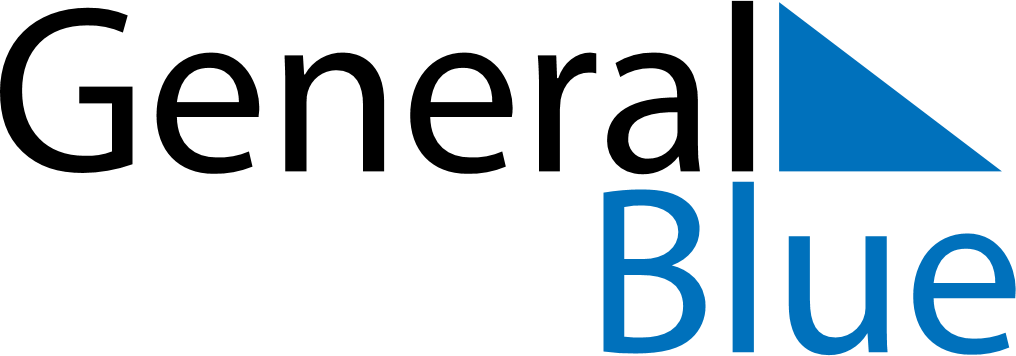 Weekly CalendarOctober 11, 2027 - October 17, 2027Weekly CalendarOctober 11, 2027 - October 17, 2027Weekly CalendarOctober 11, 2027 - October 17, 2027Weekly CalendarOctober 11, 2027 - October 17, 2027Weekly CalendarOctober 11, 2027 - October 17, 2027Weekly CalendarOctober 11, 2027 - October 17, 2027Weekly CalendarOctober 11, 2027 - October 17, 2027MondayOct 11MondayOct 11TuesdayOct 12WednesdayOct 13ThursdayOct 14FridayOct 15SaturdayOct 16SundayOct 175 AM6 AM7 AM8 AM9 AM10 AM11 AM12 PM1 PM2 PM3 PM4 PM5 PM6 PM7 PM8 PM9 PM10 PM